22.09.2017											           № 999						г. СевероуральскО проведении публичных слушаний по вопросам отклонения от предельных параметров разрешенного строительства, реконструкции объектов капитального строительстваВ соответствии с Градостроительным кодексом Российской Федерации, Федеральным законом от 06 октября 2003 года № 131-ФЗ «Об общих принципах организации местного самоуправления в Российской Федерации», Уставом Североуральского городского округа, главой 7 Правил землепользования и застройки города Североуральска, утвержденных решением Думы Североуральского городского округа от 28.10.2009 № 151, Положением о публичных слушаниях на территории Североуральского городского округа, утвержденных решением Североуральской муниципальной Думы от 26.10.2005                 № 88, постановлением Главы Североуральского городского округа от 05.10.2006                  № 1422 «О создании Комиссии по подготовке проекта Правил землепользования и застройки в Североуральском городском округе и проведению публичных слушаний», на основании протоколов заседаний Комиссии по подготовке проекта Правил землепользования и застройки в Североуральском городском округе и проведению публичных слушаний от 23.08.2017, 01.09.2017, Администрация Североуральского городского округаПОСТАНОВЛЯЕТ:1. Назначить публичные слушания по следующим вопросам:1) о предоставлении разрешения на отклонение от предельных параметров разрешенного строительства, реконструкции объектов капитального строительства в отношении земельного участка, расположенного по адресу: Свердловская область, город Североуральск, улица Вагранская, дом 39;2) о предоставлении разрешения на отклонение от предельных параметров разрешенного строительства, реконструкции объектов капитального строительства в отношении земельного участка, расположенного по адресу: Свердловская область, город Североуральск, улица Садовое Кольцо, дом 16;3) О предоставлении разрешения на отклонение от предельных параметров разрешенного строительства, реконструкции объектов капитального строительства в отношении земельного участка, расположенного по адресу: Свердловская область, город Североуральск, улица Первомайская, дом 8 .2. Провести публичные слушания 06 ноября 2017 года в 16.00 часов по адресу: Свердловская область, город Североуральск, улица Чайковского, 1, зал заседания.3. Назначить председателем публичных слушаний заведующего отделом градостроительства, архитектуры и землепользования Администрации Североуральского городского округа Н.В. Больших. 4. Назначить докладчиками на публичных слушаниях заведующего отделом градостроительства, архитектуры и землепользования Администрации Североуральского городского округа Н.В. Больших, заявителей.5. Возложить организацию и проведение публичных слушаний на Комиссию по подготовке проекта Правил землепользования и застройки в Североуральском городском округе и проведению публичных слушаний, утвержденную постановлением Главы Североуральского городского округа от 05.10.2006 № 1422, с изменениями на 19 октября 2016 года.6. Опубликовать настоящее постановление в газете «Наше слово» и разместить на официальном сайте Администрации Североуральского городского округа в срок до 06 октября 2017 года.7. Контроль за исполнением настоящего постановления оставляю за собой.И. о. Главы Североуральского городского округа								  В.П. Матюшенко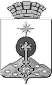 АДМИНИСТРАЦИЯ СЕВЕРОУРАЛЬСКОГО ГОРОДСКОГО ОКРУГАПОСТАНОВЛЕНИЕ